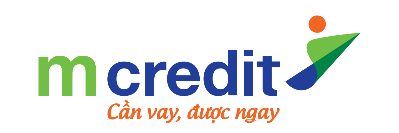 THÔNG TIN ỨNG VIÊNTHÔNG TIN ỨNG VIÊNTHÔNG TIN ỨNG VIÊNTHÔNG TIN ỨNG VIÊNTHÔNG TIN ỨNG VIÊNTHÔNG TIN ỨNG VIÊNTHÔNG TIN ỨNG VIÊNTHÔNG TIN ỨNG VIÊN                                                                                                                                                               (Chèn ảnh)                                                                                                                                                               (Chèn ảnh)                                                                                                                                                               (Chèn ảnh)                                                                                                                                                               (Chèn ảnh)                                                                                                                                                               (Chèn ảnh)                                                                                                                                                               (Chèn ảnh)                                                                                                                                                               (Chèn ảnh)                                                                                                                                                               (Chèn ảnh)                                                                                                                                                               (Chèn ảnh)                                                                                                                                                               (Chèn ảnh)                                                                                                                                                               (Chèn ảnh)                                                                                                                                                               (Chèn ảnh)                                                                                                                                                               (Chèn ảnh)                                                                                                                                                               (Chèn ảnh)                                                                                                                                                               (Chèn ảnh)                                                                                                                                                               (Chèn ảnh)                                                                                                                                                               (Chèn ảnh)                                                                                                                                                               (Chèn ảnh)Vị trí ứng tuyển (Ưu tiên 1):Vị trí ứng tuyển (Ưu tiên 1):Vị trí ứng tuyển (Ưu tiên 1):Vị trí ứng tuyển (Ưu tiên 1):Vị trí ứng tuyển (Ưu tiên 1):2.	Vị trí ứng tuyển (Ưu tiên 2):2.	Vị trí ứng tuyển (Ưu tiên 2):2.	Vị trí ứng tuyển (Ưu tiên 2):2.	Vị trí ứng tuyển (Ưu tiên 2):2.	Vị trí ứng tuyển (Ưu tiên 2):3.	Thu nhập mong muốn:3.	Thu nhập mong muốn:3.	Thu nhập mong muốn:3.	Thu nhập mong muốn:3.	Thu nhập mong muốn:4.	Ngày có thể nhận việc:4.	Ngày có thể nhận việc:4.	Ngày có thể nhận việc:4.	Ngày có thể nhận việc:4.	Ngày có thể nhận việc:      /       /            /       /            /       /            /       /            /       /      THÔNG TIN CÁ NHÂNTHÔNG TIN CÁ NHÂNTHÔNG TIN CÁ NHÂNTHÔNG TIN CÁ NHÂNTHÔNG TIN CÁ NHÂNTHÔNG TIN CÁ NHÂNTHÔNG TIN CÁ NHÂNTHÔNG TIN CÁ NHÂNTHÔNG TIN CÁ NHÂNTHÔNG TIN CÁ NHÂNTHÔNG TIN CÁ NHÂNTHÔNG TIN CÁ NHÂNTHÔNG TIN CÁ NHÂNTHÔNG TIN CÁ NHÂNTHÔNG TIN CÁ NHÂNTHÔNG TIN CÁ NHÂNTHÔNG TIN CÁ NHÂNTHÔNG TIN CÁ NHÂN1. Họ và tên:1. Họ và tên:1. Họ và tên:9. Chiều cao (cm):9. Chiều cao (cm):9. Chiều cao (cm):9. Chiều cao (cm):2. Ngày sinh:2. Ngày sinh:2. Ngày sinh:      /       /            /       /            /       /      10. Cân nặng (kg):10. Cân nặng (kg):10. Cân nặng (kg):10. Cân nặng (kg):3. Nơi sinh:3. Nơi sinh:3. Nơi sinh:11. Hộ khẩu thường trú:11. Hộ khẩu thường trú:11. Hộ khẩu thường trú:11. Hộ khẩu thường trú:4. Giới tính:4. Giới tính:4. Giới tính: Nam       Nữ      Khác Nam       Nữ      Khác Nam       Nữ      Khác      Xã/Phường:      Xã/Phường:      Xã/Phường:      Xã/Phường:5. Số CMTND:5. Số CMTND:5. Số CMTND:      Quận/Huyện:      Quận/Huyện:      Quận/Huyện:      Quận/Huyện:    Nơi cấp:    Nơi cấp:    Nơi cấp:      Tỉnh/Thành phố:      Tỉnh/Thành phố:      Tỉnh/Thành phố:      Tỉnh/Thành phố:    Ngày cấp:    Ngày cấp:    Ngày cấp:12. Nơi ở hiện tại:12. Nơi ở hiện tại:12. Nơi ở hiện tại:12. Nơi ở hiện tại:6. Điện thoại di động:6. Điện thoại di động:6. Điện thoại di động:      Xã/Phường:      Xã/Phường:      Xã/Phường:      Xã/Phường:7. Email:7. Email:7. Email:      Quận/Huyện:      Quận/Huyện:      Quận/Huyện:      Quận/Huyện:8. Tình trạng hôn nhân:8. Tình trạng hôn nhân:8. Tình trạng hôn nhân: Độc thân     Kết hôn    Ly hôn        Khác Độc thân     Kết hôn    Ly hôn        Khác Độc thân     Kết hôn    Ly hôn        Khác      Tỉnh/Thành phố:      Tỉnh/Thành phố:      Tỉnh/Thành phố:      Tỉnh/Thành phố:II.	QUÁ TRÌNH ĐÀO TẠOII.	QUÁ TRÌNH ĐÀO TẠOII.	QUÁ TRÌNH ĐÀO TẠOII.	QUÁ TRÌNH ĐÀO TẠOII.	QUÁ TRÌNH ĐÀO TẠOII.	QUÁ TRÌNH ĐÀO TẠOII.	QUÁ TRÌNH ĐÀO TẠOII.	QUÁ TRÌNH ĐÀO TẠOII.	QUÁ TRÌNH ĐÀO TẠOII.	QUÁ TRÌNH ĐÀO TẠOII.	QUÁ TRÌNH ĐÀO TẠOII.	QUÁ TRÌNH ĐÀO TẠOII.	QUÁ TRÌNH ĐÀO TẠOII.	QUÁ TRÌNH ĐÀO TẠOII.	QUÁ TRÌNH ĐÀO TẠOII.	QUÁ TRÌNH ĐÀO TẠOII.	QUÁ TRÌNH ĐÀO TẠO1.Trình độ học vấn (cấp 3, Đại học, Sau đại học)1.Trình độ học vấn (cấp 3, Đại học, Sau đại học)1.Trình độ học vấn (cấp 3, Đại học, Sau đại học)1.Trình độ học vấn (cấp 3, Đại học, Sau đại học)1.Trình độ học vấn (cấp 3, Đại học, Sau đại học)1.Trình độ học vấn (cấp 3, Đại học, Sau đại học)1.Trình độ học vấn (cấp 3, Đại học, Sau đại học)1.Trình độ học vấn (cấp 3, Đại học, Sau đại học)1.Trình độ học vấn (cấp 3, Đại học, Sau đại học)1.Trình độ học vấn (cấp 3, Đại học, Sau đại học)1.Trình độ học vấn (cấp 3, Đại học, Sau đại học)1.Trình độ học vấn (cấp 3, Đại học, Sau đại học)1.Trình độ học vấn (cấp 3, Đại học, Sau đại học)1.Trình độ học vấn (cấp 3, Đại học, Sau đại học)1.Trình độ học vấn (cấp 3, Đại học, Sau đại học)1.Trình độ học vấn (cấp 3, Đại học, Sau đại học)1.Trình độ học vấn (cấp 3, Đại học, Sau đại học)TTTừ tháng/nămĐến tháng/nămĐến tháng/nămTên trườngTên trườngTên trườngChuyên ngànhChuyên ngànhLoại hình 
đào tạoLoại hình 
đào tạoLoại hình 
đào tạoHệ đào tạoHệ đào tạoXếp loại/HạngXếp loại/HạngXếp loại/Hạng12342. Các khóa đào tạo khác (Nếu là bằng IELTS, TOEFL hoặc TOEIC, vui lòng cho biết số điểm)2. Các khóa đào tạo khác (Nếu là bằng IELTS, TOEFL hoặc TOEIC, vui lòng cho biết số điểm)2. Các khóa đào tạo khác (Nếu là bằng IELTS, TOEFL hoặc TOEIC, vui lòng cho biết số điểm)2. Các khóa đào tạo khác (Nếu là bằng IELTS, TOEFL hoặc TOEIC, vui lòng cho biết số điểm)2. Các khóa đào tạo khác (Nếu là bằng IELTS, TOEFL hoặc TOEIC, vui lòng cho biết số điểm)2. Các khóa đào tạo khác (Nếu là bằng IELTS, TOEFL hoặc TOEIC, vui lòng cho biết số điểm)2. Các khóa đào tạo khác (Nếu là bằng IELTS, TOEFL hoặc TOEIC, vui lòng cho biết số điểm)2. Các khóa đào tạo khác (Nếu là bằng IELTS, TOEFL hoặc TOEIC, vui lòng cho biết số điểm)2. Các khóa đào tạo khác (Nếu là bằng IELTS, TOEFL hoặc TOEIC, vui lòng cho biết số điểm)2. Các khóa đào tạo khác (Nếu là bằng IELTS, TOEFL hoặc TOEIC, vui lòng cho biết số điểm)2. Các khóa đào tạo khác (Nếu là bằng IELTS, TOEFL hoặc TOEIC, vui lòng cho biết số điểm)2. Các khóa đào tạo khác (Nếu là bằng IELTS, TOEFL hoặc TOEIC, vui lòng cho biết số điểm)2. Các khóa đào tạo khác (Nếu là bằng IELTS, TOEFL hoặc TOEIC, vui lòng cho biết số điểm)2. Các khóa đào tạo khác (Nếu là bằng IELTS, TOEFL hoặc TOEIC, vui lòng cho biết số điểm)2. Các khóa đào tạo khác (Nếu là bằng IELTS, TOEFL hoặc TOEIC, vui lòng cho biết số điểm)2. Các khóa đào tạo khác (Nếu là bằng IELTS, TOEFL hoặc TOEIC, vui lòng cho biết số điểm)2. Các khóa đào tạo khác (Nếu là bằng IELTS, TOEFL hoặc TOEIC, vui lòng cho biết số điểm)TTTTTừ tháng/nămTừ tháng/nămĐến tháng/nămĐến tháng/nămĐến tháng/nămTên khóa học/Chứng chỉTên khóa học/Chứng chỉTên khóa học/Chứng chỉTên khóa học/Chứng chỉTên khóa học/Chứng chỉTrường đào tạo/Nơi cấpTrường đào tạo/Nơi cấpTrường đào tạo/Nơi cấpTrường đào tạo/Nơi cấpTrường đào tạo/Nơi cấp11223344553. Thành tích đạt được (học bổng, các giải thưởng, vị trí cán bộ lớp, vvv)3. Thành tích đạt được (học bổng, các giải thưởng, vị trí cán bộ lớp, vvv)3. Thành tích đạt được (học bổng, các giải thưởng, vị trí cán bộ lớp, vvv)3. Thành tích đạt được (học bổng, các giải thưởng, vị trí cán bộ lớp, vvv)3. Thành tích đạt được (học bổng, các giải thưởng, vị trí cán bộ lớp, vvv)3. Thành tích đạt được (học bổng, các giải thưởng, vị trí cán bộ lớp, vvv)3. Thành tích đạt được (học bổng, các giải thưởng, vị trí cán bộ lớp, vvv)3. Thành tích đạt được (học bổng, các giải thưởng, vị trí cán bộ lớp, vvv)3. Thành tích đạt được (học bổng, các giải thưởng, vị trí cán bộ lớp, vvv)3. Thành tích đạt được (học bổng, các giải thưởng, vị trí cán bộ lớp, vvv)3. Thành tích đạt được (học bổng, các giải thưởng, vị trí cán bộ lớp, vvv)3. Thành tích đạt được (học bổng, các giải thưởng, vị trí cán bộ lớp, vvv)3. Thành tích đạt được (học bổng, các giải thưởng, vị trí cán bộ lớp, vvv)3. Thành tích đạt được (học bổng, các giải thưởng, vị trí cán bộ lớp, vvv)3. Thành tích đạt được (học bổng, các giải thưởng, vị trí cán bộ lớp, vvv)3. Thành tích đạt được (học bổng, các giải thưởng, vị trí cán bộ lớp, vvv)3. Thành tích đạt được (học bổng, các giải thưởng, vị trí cán bộ lớp, vvv)TTTTTừ tháng/nămTừ tháng/nămĐến tháng/nămĐến tháng/nămĐến tháng/nămThành tíchThành tíchThành tíchThành tíchThành tíchTrường đào tạo/Nơi công nhậnTrường đào tạo/Nơi công nhậnTrường đào tạo/Nơi công nhậnTrường đào tạo/Nơi công nhậnTrường đào tạo/Nơi công nhận1122334455III.	KINH NGHIỆM LÀM VIỆCIII.	KINH NGHIỆM LÀM VIỆCIII.	KINH NGHIỆM LÀM VIỆCIII.	KINH NGHIỆM LÀM VIỆCIII.	KINH NGHIỆM LÀM VIỆCIII.	KINH NGHIỆM LÀM VIỆCIII.	KINH NGHIỆM LÀM VIỆCIII.	KINH NGHIỆM LÀM VIỆCIII.	KINH NGHIỆM LÀM VIỆCIII.	KINH NGHIỆM LÀM VIỆCIII.	KINH NGHIỆM LÀM VIỆCIII.	KINH NGHIỆM LÀM VIỆCIII.	KINH NGHIỆM LÀM VIỆCIII.	KINH NGHIỆM LÀM VIỆCIII.	KINH NGHIỆM LÀM VIỆCIII.	KINH NGHIỆM LÀM VIỆCIII.	KINH NGHIỆM LÀM VIỆCSố năm kinh nghiệm trong lĩnh vực Ngân hàng:Số năm kinh nghiệm trong lĩnh vực Ngân hàng:Số năm kinh nghiệm trong lĩnh vực Ngân hàng:Số năm kinh nghiệm trong lĩnh vực Ngân hàng:Số năm kinh nghiệm trong lĩnh vực Ngân hàng:Số năm kinh nghiệm trong lĩnh vực Ngân hàng:Số năm kinh nghiệm trong lĩnh vực Ngân hàng:Số năm kinh nghiệm trong lĩnh vực Ngân hàng:Số năm kinh nghiệm trong lĩnh vực Ngân hàng:Số năm kinh nghiệm trong lĩnh vực khác:Số năm kinh nghiệm trong lĩnh vực khác:Số năm kinh nghiệm trong lĩnh vực khác:Số năm kinh nghiệm trong lĩnh vực khác:Số năm kinh nghiệm trong lĩnh vực khác:Nơi làm việc gần đây nhất (nếu có)Nơi làm việc gần đây nhất (nếu có)Nơi làm việc gần đây nhất (nếu có)Nơi làm việc gần đây nhất (nếu có)Nơi làm việc gần đây nhất (nếu có)Nơi làm việc gần đây nhất (nếu có)Nơi làm việc gần đây nhất (nếu có)Nơi làm việc gần đây nhất (nếu có)Nơi làm việc gần đây nhất (nếu có)Nơi làm việc gần đây nhất (nếu có)Nơi làm việc gần đây nhất (nếu có)Nơi làm việc gần đây nhất (nếu có)Nơi làm việc gần đây nhất (nếu có)Nơi làm việc gần đây nhất (nếu có)Nơi làm việc gần đây nhất (nếu có)Nơi làm việc gần đây nhất (nếu có)Nơi làm việc gần đây nhất (nếu có)1. Tên Công ty:1. Tên Công ty:1. Tên Công ty:1. Tên Công ty:1. Tên Công ty:2. Thời gian làm từ:2. Thời gian làm từ:2. Thời gian làm từ:2. Thời gian làm từ:2. Thời gian làm từ:      /       /             /       /             /       /             /       /             /       /             /       /       Đến:Đến:Đến:      /       /             /       /             /       /       3. Vị trí làm việc:3. Vị trí làm việc:3. Vị trí làm việc:3. Vị trí làm việc:3. Vị trí làm việc:4. Địa chỉ:4. Địa chỉ:4. Địa chỉ:4. Địa chỉ:4. Địa chỉ:5. Mô tả công việc :5. Mô tả công việc :5. Mô tả công việc :5. Mô tả công việc :5. Mô tả công việc :6. Mức lương6. Mức lương6. Mức lương6. Mức lương6. Mức lươngNơi làm việc trước đó (nếu có):Nơi làm việc trước đó (nếu có):Nơi làm việc trước đó (nếu có):Nơi làm việc trước đó (nếu có):Nơi làm việc trước đó (nếu có):Nơi làm việc trước đó (nếu có):Nơi làm việc trước đó (nếu có):Nơi làm việc trước đó (nếu có):Nơi làm việc trước đó (nếu có):Nơi làm việc trước đó (nếu có):Nơi làm việc trước đó (nếu có):Nơi làm việc trước đó (nếu có):Nơi làm việc trước đó (nếu có):Nơi làm việc trước đó (nếu có):Nơi làm việc trước đó (nếu có):Nơi làm việc trước đó (nếu có):Nơi làm việc trước đó (nếu có):1. Tên Công ty:1. Tên Công ty:1. Tên Công ty:1. Tên Công ty:1. Tên Công ty:2. Thời gian làm từ:2. Thời gian làm từ:2. Thời gian làm từ:2. Thời gian làm từ:2. Thời gian làm từ:      /       /            /       /            /       /            /       /            /       /            /       /      Đến:Đến:Đến:      /       /                  /       /                  /       /            3. Vị trí làm việc:3. Vị trí làm việc:3. Vị trí làm việc:3. Vị trí làm việc:3. Vị trí làm việc:4. Địa chỉ:4. Địa chỉ:4. Địa chỉ:4. Địa chỉ:4. Địa chỉ:5. Mô tả công việc :5. Mô tả công việc :5. Mô tả công việc :5. Mô tả công việc :5. Mô tả công việc :6. Mức lương6. Mức lương6. Mức lương6. Mức lương6. Mức lươngNơi làm việc trước đó (nếu có):Nơi làm việc trước đó (nếu có):Nơi làm việc trước đó (nếu có):Nơi làm việc trước đó (nếu có):Nơi làm việc trước đó (nếu có):Nơi làm việc trước đó (nếu có):Nơi làm việc trước đó (nếu có):Nơi làm việc trước đó (nếu có):Nơi làm việc trước đó (nếu có):Nơi làm việc trước đó (nếu có):Nơi làm việc trước đó (nếu có):Nơi làm việc trước đó (nếu có):Nơi làm việc trước đó (nếu có):Nơi làm việc trước đó (nếu có):Nơi làm việc trước đó (nếu có):Nơi làm việc trước đó (nếu có):Nơi làm việc trước đó (nếu có):1. Tên Công ty:1. Tên Công ty:1. Tên Công ty:1. Tên Công ty:1. Tên Công ty:2. Thời gian làm từ:2. Thời gian làm từ:2. Thời gian làm từ:2. Thời gian làm từ:2. Thời gian làm từ:      /       /            /       /            /       /            /       /            /       /            /       /      Đến:Đến:Đến:      /       /            /       /            /       /      3. Vị trí làm việc:3. Vị trí làm việc:3. Vị trí làm việc:3. Vị trí làm việc:3. Vị trí làm việc:4. Địa chỉ:4. Địa chỉ:4. Địa chỉ:4. Địa chỉ:4. Địa chỉ:5. Mô tả công việc :5. Mô tả công việc :5. Mô tả công việc :5. Mô tả công việc :5. Mô tả công việc :6. Mức lương6. Mức lương6. Mức lương6. Mức lương6. Mức lươngNơi làm việc trước đó (nếu có):Nơi làm việc trước đó (nếu có):Nơi làm việc trước đó (nếu có):Nơi làm việc trước đó (nếu có):Nơi làm việc trước đó (nếu có):Nơi làm việc trước đó (nếu có):Nơi làm việc trước đó (nếu có):Nơi làm việc trước đó (nếu có):Nơi làm việc trước đó (nếu có):Nơi làm việc trước đó (nếu có):Nơi làm việc trước đó (nếu có):Nơi làm việc trước đó (nếu có):Nơi làm việc trước đó (nếu có):Nơi làm việc trước đó (nếu có):Nơi làm việc trước đó (nếu có):Nơi làm việc trước đó (nếu có):Nơi làm việc trước đó (nếu có):1. Tên Công ty:1. Tên Công ty:1. Tên Công ty:1. Tên Công ty:1. Tên Công ty:2. Thời gian làm từ:2. Thời gian làm từ:2. Thời gian làm từ:2. Thời gian làm từ:2. Thời gian làm từ:      /       /             /       /             /       /             /       /             /       /             /       /       Đến:Đến:Đến:      /       /            /       /            /       /      3. Vị trí làm việc:3. Vị trí làm việc:3. Vị trí làm việc:3. Vị trí làm việc:3. Vị trí làm việc:4. Địa chỉ:4. Địa chỉ:4. Địa chỉ:4. Địa chỉ:4. Địa chỉ:5. Mô tả công việc :5. Mô tả công việc :5. Mô tả công việc :5. Mô tả công việc :5. Mô tả công việc :6. Mức lương6. Mức lương6. Mức lương6. Mức lương6. Mức lươngNơi làm việc trước đó (nếu có):Nơi làm việc trước đó (nếu có):Nơi làm việc trước đó (nếu có):Nơi làm việc trước đó (nếu có):Nơi làm việc trước đó (nếu có):Nơi làm việc trước đó (nếu có):Nơi làm việc trước đó (nếu có):Nơi làm việc trước đó (nếu có):Nơi làm việc trước đó (nếu có):Nơi làm việc trước đó (nếu có):Nơi làm việc trước đó (nếu có):Nơi làm việc trước đó (nếu có):Nơi làm việc trước đó (nếu có):Nơi làm việc trước đó (nếu có):Nơi làm việc trước đó (nếu có):Nơi làm việc trước đó (nếu có):Nơi làm việc trước đó (nếu có):1. Tên Công ty:1. Tên Công ty:1. Tên Công ty:1. Tên Công ty:1. Tên Công ty:2. Thời gian làm từ:2. Thời gian làm từ:2. Thời gian làm từ:2. Thời gian làm từ:2. Thời gian làm từ:      /       /             /       /             /       /             /       /             /       /             /       /       Đến:Đến:Đến:      /       /             /       /             /       /       3. Vị trí làm việc:3. Vị trí làm việc:3. Vị trí làm việc:3. Vị trí làm việc:3. Vị trí làm việc:4. Địa chỉ:4. Địa chỉ:4. Địa chỉ:4. Địa chỉ:4. Địa chỉ:5. Mô tả công việc :5. Mô tả công việc :5. Mô tả công việc :5. Mô tả công việc :5. Mô tả công việc :6. Mức lương6. Mức lương6. Mức lương6. Mức lương6. Mức lươngIV.	PHẨM CHẤT/ KỸ NĂNG ĐẶC BIỆT (Nếu có)IV.	PHẨM CHẤT/ KỸ NĂNG ĐẶC BIỆT (Nếu có)IV.	PHẨM CHẤT/ KỸ NĂNG ĐẶC BIỆT (Nếu có)IV.	PHẨM CHẤT/ KỸ NĂNG ĐẶC BIỆT (Nếu có)IV.	PHẨM CHẤT/ KỸ NĂNG ĐẶC BIỆT (Nếu có)IV.	PHẨM CHẤT/ KỸ NĂNG ĐẶC BIỆT (Nếu có)IV.	PHẨM CHẤT/ KỸ NĂNG ĐẶC BIỆT (Nếu có)IV.	PHẨM CHẤT/ KỸ NĂNG ĐẶC BIỆT (Nếu có)IV.	PHẨM CHẤT/ KỸ NĂNG ĐẶC BIỆT (Nếu có)IV.	PHẨM CHẤT/ KỸ NĂNG ĐẶC BIỆT (Nếu có)IV.	PHẨM CHẤT/ KỸ NĂNG ĐẶC BIỆT (Nếu có)IV.	PHẨM CHẤT/ KỸ NĂNG ĐẶC BIỆT (Nếu có)IV.	PHẨM CHẤT/ KỸ NĂNG ĐẶC BIỆT (Nếu có)IV.	PHẨM CHẤT/ KỸ NĂNG ĐẶC BIỆT (Nếu có)IV.	PHẨM CHẤT/ KỸ NĂNG ĐẶC BIỆT (Nếu có)IV.	PHẨM CHẤT/ KỸ NĂNG ĐẶC BIỆT (Nếu có)IV.	PHẨM CHẤT/ KỸ NĂNG ĐẶC BIỆT (Nếu có)IV.	PHẨM CHẤT/ KỸ NĂNG ĐẶC BIỆT (Nếu có)Liệt kê các phẩm chất và các kỹ năng đặc biệt của anh/chị (kỹ năng giao tiếp, thuyết trình; văn nghệ, thể thao…).Liệt kê các phẩm chất và các kỹ năng đặc biệt của anh/chị (kỹ năng giao tiếp, thuyết trình; văn nghệ, thể thao…).Liệt kê các phẩm chất và các kỹ năng đặc biệt của anh/chị (kỹ năng giao tiếp, thuyết trình; văn nghệ, thể thao…).Liệt kê các phẩm chất và các kỹ năng đặc biệt của anh/chị (kỹ năng giao tiếp, thuyết trình; văn nghệ, thể thao…).Liệt kê các phẩm chất và các kỹ năng đặc biệt của anh/chị (kỹ năng giao tiếp, thuyết trình; văn nghệ, thể thao…).Liệt kê các phẩm chất và các kỹ năng đặc biệt của anh/chị (kỹ năng giao tiếp, thuyết trình; văn nghệ, thể thao…).Liệt kê các phẩm chất và các kỹ năng đặc biệt của anh/chị (kỹ năng giao tiếp, thuyết trình; văn nghệ, thể thao…).Liệt kê các phẩm chất và các kỹ năng đặc biệt của anh/chị (kỹ năng giao tiếp, thuyết trình; văn nghệ, thể thao…).Liệt kê các phẩm chất và các kỹ năng đặc biệt của anh/chị (kỹ năng giao tiếp, thuyết trình; văn nghệ, thể thao…).Liệt kê các phẩm chất và các kỹ năng đặc biệt của anh/chị (kỹ năng giao tiếp, thuyết trình; văn nghệ, thể thao…).Liệt kê các phẩm chất và các kỹ năng đặc biệt của anh/chị (kỹ năng giao tiếp, thuyết trình; văn nghệ, thể thao…).Liệt kê các phẩm chất và các kỹ năng đặc biệt của anh/chị (kỹ năng giao tiếp, thuyết trình; văn nghệ, thể thao…).Liệt kê các phẩm chất và các kỹ năng đặc biệt của anh/chị (kỹ năng giao tiếp, thuyết trình; văn nghệ, thể thao…).Liệt kê các phẩm chất và các kỹ năng đặc biệt của anh/chị (kỹ năng giao tiếp, thuyết trình; văn nghệ, thể thao…).Liệt kê các phẩm chất và các kỹ năng đặc biệt của anh/chị (kỹ năng giao tiếp, thuyết trình; văn nghệ, thể thao…).Liệt kê các phẩm chất và các kỹ năng đặc biệt của anh/chị (kỹ năng giao tiếp, thuyết trình; văn nghệ, thể thao…).Liệt kê các phẩm chất và các kỹ năng đặc biệt của anh/chị (kỹ năng giao tiếp, thuyết trình; văn nghệ, thể thao…).Liệt kê các phẩm chất và các kỹ năng đặc biệt của anh/chị (kỹ năng giao tiếp, thuyết trình; văn nghệ, thể thao…).V.	KHEN THƯỞNG VÀ KỶ LUẬTV.	KHEN THƯỞNG VÀ KỶ LUẬTV.	KHEN THƯỞNG VÀ KỶ LUẬTV.	KHEN THƯỞNG VÀ KỶ LUẬTV.	KHEN THƯỞNG VÀ KỶ LUẬTV.	KHEN THƯỞNG VÀ KỶ LUẬTV.	KHEN THƯỞNG VÀ KỶ LUẬTV.	KHEN THƯỞNG VÀ KỶ LUẬTV.	KHEN THƯỞNG VÀ KỶ LUẬTV.	KHEN THƯỞNG VÀ KỶ LUẬTV.	KHEN THƯỞNG VÀ KỶ LUẬTV.	KHEN THƯỞNG VÀ KỶ LUẬTV.	KHEN THƯỞNG VÀ KỶ LUẬTV.	KHEN THƯỞNG VÀ KỶ LUẬTV.	KHEN THƯỞNG VÀ KỶ LUẬTV.	KHEN THƯỞNG VÀ KỶ LUẬTV.	KHEN THƯỞNG VÀ KỶ LUẬTV.	KHEN THƯỞNG VÀ KỶ LUẬTLiệt kê các hình thức khen thưởng và kỷ luật (nếu có)Liệt kê các hình thức khen thưởng và kỷ luật (nếu có)Liệt kê các hình thức khen thưởng và kỷ luật (nếu có)Liệt kê các hình thức khen thưởng và kỷ luật (nếu có)Liệt kê các hình thức khen thưởng và kỷ luật (nếu có)Liệt kê các hình thức khen thưởng và kỷ luật (nếu có)Liệt kê các hình thức khen thưởng và kỷ luật (nếu có)Liệt kê các hình thức khen thưởng và kỷ luật (nếu có)Liệt kê các hình thức khen thưởng và kỷ luật (nếu có)Liệt kê các hình thức khen thưởng và kỷ luật (nếu có)Liệt kê các hình thức khen thưởng và kỷ luật (nếu có)Liệt kê các hình thức khen thưởng và kỷ luật (nếu có)Liệt kê các hình thức khen thưởng và kỷ luật (nếu có)Liệt kê các hình thức khen thưởng và kỷ luật (nếu có)Liệt kê các hình thức khen thưởng và kỷ luật (nếu có)Liệt kê các hình thức khen thưởng và kỷ luật (nếu có)Liệt kê các hình thức khen thưởng và kỷ luật (nếu có)Liệt kê các hình thức khen thưởng và kỷ luật (nếu có)VII.	THÔNG TIN GIA ĐÌNH (Bố, mẹ, anh chị em ruột, vợ/chồng, con)VII.	THÔNG TIN GIA ĐÌNH (Bố, mẹ, anh chị em ruột, vợ/chồng, con)VII.	THÔNG TIN GIA ĐÌNH (Bố, mẹ, anh chị em ruột, vợ/chồng, con)VII.	THÔNG TIN GIA ĐÌNH (Bố, mẹ, anh chị em ruột, vợ/chồng, con)VII.	THÔNG TIN GIA ĐÌNH (Bố, mẹ, anh chị em ruột, vợ/chồng, con)VII.	THÔNG TIN GIA ĐÌNH (Bố, mẹ, anh chị em ruột, vợ/chồng, con)VII.	THÔNG TIN GIA ĐÌNH (Bố, mẹ, anh chị em ruột, vợ/chồng, con)VII.	THÔNG TIN GIA ĐÌNH (Bố, mẹ, anh chị em ruột, vợ/chồng, con)VII.	THÔNG TIN GIA ĐÌNH (Bố, mẹ, anh chị em ruột, vợ/chồng, con)VII.	THÔNG TIN GIA ĐÌNH (Bố, mẹ, anh chị em ruột, vợ/chồng, con)VII.	THÔNG TIN GIA ĐÌNH (Bố, mẹ, anh chị em ruột, vợ/chồng, con)VII.	THÔNG TIN GIA ĐÌNH (Bố, mẹ, anh chị em ruột, vợ/chồng, con)VII.	THÔNG TIN GIA ĐÌNH (Bố, mẹ, anh chị em ruột, vợ/chồng, con)VII.	THÔNG TIN GIA ĐÌNH (Bố, mẹ, anh chị em ruột, vợ/chồng, con)VII.	THÔNG TIN GIA ĐÌNH (Bố, mẹ, anh chị em ruột, vợ/chồng, con)VII.	THÔNG TIN GIA ĐÌNH (Bố, mẹ, anh chị em ruột, vợ/chồng, con)VII.	THÔNG TIN GIA ĐÌNH (Bố, mẹ, anh chị em ruột, vợ/chồng, con)VII.	THÔNG TIN GIA ĐÌNH (Bố, mẹ, anh chị em ruột, vợ/chồng, con)TTHọ và TênHọ và TênHọ và TênHọ và TênHọ và TênQuan hệQuan hệNăm sinhNăm sinhNghề nghiệpNghề nghiệpNghề nghiệpĐiện thoạiĐiện thoạiĐịa chỉĐịa chỉĐịa chỉ123456VIII.	THÔNG TIN THAM VẤNVIII.	THÔNG TIN THAM VẤNVIII.	THÔNG TIN THAM VẤNVIII.	THÔNG TIN THAM VẤNVIII.	THÔNG TIN THAM VẤNVIII.	THÔNG TIN THAM VẤNVIII.	THÔNG TIN THAM VẤNVIII.	THÔNG TIN THAM VẤNVIII.	THÔNG TIN THAM VẤNVIII.	THÔNG TIN THAM VẤNVIII.	THÔNG TIN THAM VẤNVIII.	THÔNG TIN THAM VẤNVIII.	THÔNG TIN THAM VẤNVIII.	THÔNG TIN THAM VẤNVIII.	THÔNG TIN THAM VẤNVIII.	THÔNG TIN THAM VẤNVIII.	THÔNG TIN THAM VẤNVIII.	THÔNG TIN THAM VẤNTheo các chính sách của Công ty nhằm giúp nhân viên không rơi vào các tình huống xung đột về quyền lợi cá nhân, xin vui lòng trả lời các câu hỏi sau. Xin lưu ý rằng những vần đề có liên quan đến xung đột quyền lợi sẽ ảnh hưởng đến kết quả tuyển dụngTheo các chính sách của Công ty nhằm giúp nhân viên không rơi vào các tình huống xung đột về quyền lợi cá nhân, xin vui lòng trả lời các câu hỏi sau. Xin lưu ý rằng những vần đề có liên quan đến xung đột quyền lợi sẽ ảnh hưởng đến kết quả tuyển dụngTheo các chính sách của Công ty nhằm giúp nhân viên không rơi vào các tình huống xung đột về quyền lợi cá nhân, xin vui lòng trả lời các câu hỏi sau. Xin lưu ý rằng những vần đề có liên quan đến xung đột quyền lợi sẽ ảnh hưởng đến kết quả tuyển dụngTheo các chính sách của Công ty nhằm giúp nhân viên không rơi vào các tình huống xung đột về quyền lợi cá nhân, xin vui lòng trả lời các câu hỏi sau. Xin lưu ý rằng những vần đề có liên quan đến xung đột quyền lợi sẽ ảnh hưởng đến kết quả tuyển dụngTheo các chính sách của Công ty nhằm giúp nhân viên không rơi vào các tình huống xung đột về quyền lợi cá nhân, xin vui lòng trả lời các câu hỏi sau. Xin lưu ý rằng những vần đề có liên quan đến xung đột quyền lợi sẽ ảnh hưởng đến kết quả tuyển dụngTheo các chính sách của Công ty nhằm giúp nhân viên không rơi vào các tình huống xung đột về quyền lợi cá nhân, xin vui lòng trả lời các câu hỏi sau. Xin lưu ý rằng những vần đề có liên quan đến xung đột quyền lợi sẽ ảnh hưởng đến kết quả tuyển dụngTheo các chính sách của Công ty nhằm giúp nhân viên không rơi vào các tình huống xung đột về quyền lợi cá nhân, xin vui lòng trả lời các câu hỏi sau. Xin lưu ý rằng những vần đề có liên quan đến xung đột quyền lợi sẽ ảnh hưởng đến kết quả tuyển dụngTheo các chính sách của Công ty nhằm giúp nhân viên không rơi vào các tình huống xung đột về quyền lợi cá nhân, xin vui lòng trả lời các câu hỏi sau. Xin lưu ý rằng những vần đề có liên quan đến xung đột quyền lợi sẽ ảnh hưởng đến kết quả tuyển dụngTheo các chính sách của Công ty nhằm giúp nhân viên không rơi vào các tình huống xung đột về quyền lợi cá nhân, xin vui lòng trả lời các câu hỏi sau. Xin lưu ý rằng những vần đề có liên quan đến xung đột quyền lợi sẽ ảnh hưởng đến kết quả tuyển dụngTheo các chính sách của Công ty nhằm giúp nhân viên không rơi vào các tình huống xung đột về quyền lợi cá nhân, xin vui lòng trả lời các câu hỏi sau. Xin lưu ý rằng những vần đề có liên quan đến xung đột quyền lợi sẽ ảnh hưởng đến kết quả tuyển dụngTheo các chính sách của Công ty nhằm giúp nhân viên không rơi vào các tình huống xung đột về quyền lợi cá nhân, xin vui lòng trả lời các câu hỏi sau. Xin lưu ý rằng những vần đề có liên quan đến xung đột quyền lợi sẽ ảnh hưởng đến kết quả tuyển dụngTheo các chính sách của Công ty nhằm giúp nhân viên không rơi vào các tình huống xung đột về quyền lợi cá nhân, xin vui lòng trả lời các câu hỏi sau. Xin lưu ý rằng những vần đề có liên quan đến xung đột quyền lợi sẽ ảnh hưởng đến kết quả tuyển dụngTheo các chính sách của Công ty nhằm giúp nhân viên không rơi vào các tình huống xung đột về quyền lợi cá nhân, xin vui lòng trả lời các câu hỏi sau. Xin lưu ý rằng những vần đề có liên quan đến xung đột quyền lợi sẽ ảnh hưởng đến kết quả tuyển dụngTheo các chính sách của Công ty nhằm giúp nhân viên không rơi vào các tình huống xung đột về quyền lợi cá nhân, xin vui lòng trả lời các câu hỏi sau. Xin lưu ý rằng những vần đề có liên quan đến xung đột quyền lợi sẽ ảnh hưởng đến kết quả tuyển dụngTheo các chính sách của Công ty nhằm giúp nhân viên không rơi vào các tình huống xung đột về quyền lợi cá nhân, xin vui lòng trả lời các câu hỏi sau. Xin lưu ý rằng những vần đề có liên quan đến xung đột quyền lợi sẽ ảnh hưởng đến kết quả tuyển dụngTheo các chính sách của Công ty nhằm giúp nhân viên không rơi vào các tình huống xung đột về quyền lợi cá nhân, xin vui lòng trả lời các câu hỏi sau. Xin lưu ý rằng những vần đề có liên quan đến xung đột quyền lợi sẽ ảnh hưởng đến kết quả tuyển dụngTheo các chính sách của Công ty nhằm giúp nhân viên không rơi vào các tình huống xung đột về quyền lợi cá nhân, xin vui lòng trả lời các câu hỏi sau. Xin lưu ý rằng những vần đề có liên quan đến xung đột quyền lợi sẽ ảnh hưởng đến kết quả tuyển dụngTheo các chính sách của Công ty nhằm giúp nhân viên không rơi vào các tình huống xung đột về quyền lợi cá nhân, xin vui lòng trả lời các câu hỏi sau. Xin lưu ý rằng những vần đề có liên quan đến xung đột quyền lợi sẽ ảnh hưởng đến kết quả tuyển dụngAnh/Chị có bất kỳ người thân hoặc bạn bè nào đang làm việc cho Mcredit hoặc Khách hàng của Mcredit hiện nay không? Nếu có, xin vui lòng cho biết chi tiết:Anh/Chị có bất kỳ người thân hoặc bạn bè nào đang làm việc cho Mcredit hoặc Khách hàng của Mcredit hiện nay không? Nếu có, xin vui lòng cho biết chi tiết:Anh/Chị có bất kỳ người thân hoặc bạn bè nào đang làm việc cho Mcredit hoặc Khách hàng của Mcredit hiện nay không? Nếu có, xin vui lòng cho biết chi tiết:Anh/Chị có bất kỳ người thân hoặc bạn bè nào đang làm việc cho Mcredit hoặc Khách hàng của Mcredit hiện nay không? Nếu có, xin vui lòng cho biết chi tiết:Anh/Chị có bất kỳ người thân hoặc bạn bè nào đang làm việc cho Mcredit hoặc Khách hàng của Mcredit hiện nay không? Nếu có, xin vui lòng cho biết chi tiết:Anh/Chị có bất kỳ người thân hoặc bạn bè nào đang làm việc cho Mcredit hoặc Khách hàng của Mcredit hiện nay không? Nếu có, xin vui lòng cho biết chi tiết:Anh/Chị có bất kỳ người thân hoặc bạn bè nào đang làm việc cho Mcredit hoặc Khách hàng của Mcredit hiện nay không? Nếu có, xin vui lòng cho biết chi tiết:Anh/Chị có bất kỳ người thân hoặc bạn bè nào đang làm việc cho Mcredit hoặc Khách hàng của Mcredit hiện nay không? Nếu có, xin vui lòng cho biết chi tiết:Anh/Chị có bất kỳ người thân hoặc bạn bè nào đang làm việc cho Mcredit hoặc Khách hàng của Mcredit hiện nay không? Nếu có, xin vui lòng cho biết chi tiết:Anh/Chị có bất kỳ người thân hoặc bạn bè nào đang làm việc cho Mcredit hoặc Khách hàng của Mcredit hiện nay không? Nếu có, xin vui lòng cho biết chi tiết:Anh/Chị có bất kỳ người thân hoặc bạn bè nào đang làm việc cho Mcredit hoặc Khách hàng của Mcredit hiện nay không? Nếu có, xin vui lòng cho biết chi tiết:Anh/Chị có bất kỳ người thân hoặc bạn bè nào đang làm việc cho Mcredit hoặc Khách hàng của Mcredit hiện nay không? Nếu có, xin vui lòng cho biết chi tiết:Anh/Chị có bất kỳ người thân hoặc bạn bè nào đang làm việc cho Mcredit hoặc Khách hàng của Mcredit hiện nay không? Nếu có, xin vui lòng cho biết chi tiết:Anh/Chị có bất kỳ người thân hoặc bạn bè nào đang làm việc cho Mcredit hoặc Khách hàng của Mcredit hiện nay không? Nếu có, xin vui lòng cho biết chi tiết:Anh/Chị có bất kỳ người thân hoặc bạn bè nào đang làm việc cho Mcredit hoặc Khách hàng của Mcredit hiện nay không? Nếu có, xin vui lòng cho biết chi tiết:Anh/Chị có bất kỳ người thân hoặc bạn bè nào đang làm việc cho Mcredit hoặc Khách hàng của Mcredit hiện nay không? Nếu có, xin vui lòng cho biết chi tiết:Anh/Chị có bất kỳ người thân hoặc bạn bè nào đang làm việc cho Mcredit hoặc Khách hàng của Mcredit hiện nay không? Nếu có, xin vui lòng cho biết chi tiết:Anh/Chị có bất kỳ người thân hoặc bạn bè nào đang làm việc cho Mcredit hoặc Khách hàng của Mcredit hiện nay không? Nếu có, xin vui lòng cho biết chi tiết:Họ và tên:Họ và tên:Họ và tên:Họ và tên:Họ và tên:Nơi công tác:Nơi công tác:Nơi công tác:Nơi công tác:Nơi công tác:Chức danh:Chức danh:Chức danh:Chức danh:Chức danh:Điện thoại:Điện thoại:Điện thoại:Điện thoại:Điện thoại:Email:Email:Email:Email:Email:Mối quan hệ:Mối quan hệ:Mối quan hệ:Mối quan hệ:Mối quan hệ:2.	Anh/ Chị cho biết tên/địa chỉ/điện thoại liên lạc của ít nhất 02 người có thể cho ý kiến về nghề nghiệp và khả năng làm việc của Anh/Chị nhưng không có quan hệ thân2.	Anh/ Chị cho biết tên/địa chỉ/điện thoại liên lạc của ít nhất 02 người có thể cho ý kiến về nghề nghiệp và khả năng làm việc của Anh/Chị nhưng không có quan hệ thân2.	Anh/ Chị cho biết tên/địa chỉ/điện thoại liên lạc của ít nhất 02 người có thể cho ý kiến về nghề nghiệp và khả năng làm việc của Anh/Chị nhưng không có quan hệ thân2.	Anh/ Chị cho biết tên/địa chỉ/điện thoại liên lạc của ít nhất 02 người có thể cho ý kiến về nghề nghiệp và khả năng làm việc của Anh/Chị nhưng không có quan hệ thân2.	Anh/ Chị cho biết tên/địa chỉ/điện thoại liên lạc của ít nhất 02 người có thể cho ý kiến về nghề nghiệp và khả năng làm việc của Anh/Chị nhưng không có quan hệ thân2.	Anh/ Chị cho biết tên/địa chỉ/điện thoại liên lạc của ít nhất 02 người có thể cho ý kiến về nghề nghiệp và khả năng làm việc của Anh/Chị nhưng không có quan hệ thân2.	Anh/ Chị cho biết tên/địa chỉ/điện thoại liên lạc của ít nhất 02 người có thể cho ý kiến về nghề nghiệp và khả năng làm việc của Anh/Chị nhưng không có quan hệ thân2.	Anh/ Chị cho biết tên/địa chỉ/điện thoại liên lạc của ít nhất 02 người có thể cho ý kiến về nghề nghiệp và khả năng làm việc của Anh/Chị nhưng không có quan hệ thân2.	Anh/ Chị cho biết tên/địa chỉ/điện thoại liên lạc của ít nhất 02 người có thể cho ý kiến về nghề nghiệp và khả năng làm việc của Anh/Chị nhưng không có quan hệ thân2.	Anh/ Chị cho biết tên/địa chỉ/điện thoại liên lạc của ít nhất 02 người có thể cho ý kiến về nghề nghiệp và khả năng làm việc của Anh/Chị nhưng không có quan hệ thân2.	Anh/ Chị cho biết tên/địa chỉ/điện thoại liên lạc của ít nhất 02 người có thể cho ý kiến về nghề nghiệp và khả năng làm việc của Anh/Chị nhưng không có quan hệ thân2.	Anh/ Chị cho biết tên/địa chỉ/điện thoại liên lạc của ít nhất 02 người có thể cho ý kiến về nghề nghiệp và khả năng làm việc của Anh/Chị nhưng không có quan hệ thân2.	Anh/ Chị cho biết tên/địa chỉ/điện thoại liên lạc của ít nhất 02 người có thể cho ý kiến về nghề nghiệp và khả năng làm việc của Anh/Chị nhưng không có quan hệ thân2.	Anh/ Chị cho biết tên/địa chỉ/điện thoại liên lạc của ít nhất 02 người có thể cho ý kiến về nghề nghiệp và khả năng làm việc của Anh/Chị nhưng không có quan hệ thân2.	Anh/ Chị cho biết tên/địa chỉ/điện thoại liên lạc của ít nhất 02 người có thể cho ý kiến về nghề nghiệp và khả năng làm việc của Anh/Chị nhưng không có quan hệ thân2.	Anh/ Chị cho biết tên/địa chỉ/điện thoại liên lạc của ít nhất 02 người có thể cho ý kiến về nghề nghiệp và khả năng làm việc của Anh/Chị nhưng không có quan hệ thân2.	Anh/ Chị cho biết tên/địa chỉ/điện thoại liên lạc của ít nhất 02 người có thể cho ý kiến về nghề nghiệp và khả năng làm việc của Anh/Chị nhưng không có quan hệ thân2.	Anh/ Chị cho biết tên/địa chỉ/điện thoại liên lạc của ít nhất 02 người có thể cho ý kiến về nghề nghiệp và khả năng làm việc của Anh/Chị nhưng không có quan hệ thânHọ và tên:Họ và tên:Họ và tên:Họ và tên:Họ và tên:Nơi công tác:Nơi công tác:Nơi công tác:Nơi công tác:Nơi công tác:Chức danh:Chức danh:Chức danh:Chức danh:Chức danh:Điện thoại:Điện thoại:Điện thoại:Điện thoại:Điện thoại:Email:Email:Email:Email:Email:Mối quan hệ:Mối quan hệ:Mối quan hệ:Mối quan hệ:Mối quan hệ:3.	Anh/chị biết thông tin tuyển dụng qua đâu?3.	Anh/chị biết thông tin tuyển dụng qua đâu?3.	Anh/chị biết thông tin tuyển dụng qua đâu?3.	Anh/chị biết thông tin tuyển dụng qua đâu?3.	Anh/chị biết thông tin tuyển dụng qua đâu?3.	Anh/chị biết thông tin tuyển dụng qua đâu?3.	Anh/chị biết thông tin tuyển dụng qua đâu?3.	Anh/chị biết thông tin tuyển dụng qua đâu?3.	Anh/chị biết thông tin tuyển dụng qua đâu?3.	Anh/chị biết thông tin tuyển dụng qua đâu?3.	Anh/chị biết thông tin tuyển dụng qua đâu?3.	Anh/chị biết thông tin tuyển dụng qua đâu?3.	Anh/chị biết thông tin tuyển dụng qua đâu?4.	Anh/chị đã từng tham dự thi tuyển/phỏng vấn tại Mcredit chưa?4.	Anh/chị đã từng tham dự thi tuyển/phỏng vấn tại Mcredit chưa?4.	Anh/chị đã từng tham dự thi tuyển/phỏng vấn tại Mcredit chưa?4.	Anh/chị đã từng tham dự thi tuyển/phỏng vấn tại Mcredit chưa?4.	Anh/chị đã từng tham dự thi tuyển/phỏng vấn tại Mcredit chưa?4.	Anh/chị đã từng tham dự thi tuyển/phỏng vấn tại Mcredit chưa?4.	Anh/chị đã từng tham dự thi tuyển/phỏng vấn tại Mcredit chưa?4.	Anh/chị đã từng tham dự thi tuyển/phỏng vấn tại Mcredit chưa?4.	Anh/chị đã từng tham dự thi tuyển/phỏng vấn tại Mcredit chưa?4.	Anh/chị đã từng tham dự thi tuyển/phỏng vấn tại Mcredit chưa?4.	Anh/chị đã từng tham dự thi tuyển/phỏng vấn tại Mcredit chưa?4.	Anh/chị đã từng tham dự thi tuyển/phỏng vấn tại Mcredit chưa?4.	Anh/chị đã từng tham dự thi tuyển/phỏng vấn tại Mcredit chưa?5.	Nếu rồi thì anh/chị đã thi/phỏng vấn vào vị trí nào?5.	Nếu rồi thì anh/chị đã thi/phỏng vấn vào vị trí nào?5.	Nếu rồi thì anh/chị đã thi/phỏng vấn vào vị trí nào?5.	Nếu rồi thì anh/chị đã thi/phỏng vấn vào vị trí nào?5.	Nếu rồi thì anh/chị đã thi/phỏng vấn vào vị trí nào?5.	Nếu rồi thì anh/chị đã thi/phỏng vấn vào vị trí nào?5.	Nếu rồi thì anh/chị đã thi/phỏng vấn vào vị trí nào?5.	Nếu rồi thì anh/chị đã thi/phỏng vấn vào vị trí nào?5.	Nếu rồi thì anh/chị đã thi/phỏng vấn vào vị trí nào?5.	Nếu rồi thì anh/chị đã thi/phỏng vấn vào vị trí nào?5.	Nếu rồi thì anh/chị đã thi/phỏng vấn vào vị trí nào?5.	Nếu rồi thì anh/chị đã thi/phỏng vấn vào vị trí nào?5.	Nếu rồi thì anh/chị đã thi/phỏng vấn vào vị trí nào?IX.	CAM KẾTIX.	CAM KẾTIX.	CAM KẾTIX.	CAM KẾTIX.	CAM KẾTIX.	CAM KẾTIX.	CAM KẾTIX.	CAM KẾTIX.	CAM KẾTIX.	CAM KẾTIX.	CAM KẾTIX.	CAM KẾTIX.	CAM KẾTIX.	CAM KẾTIX.	CAM KẾTIX.	CAM KẾTIX.	CAM KẾTIX.	CAM KẾTTôi xin cam đoan những thông tin cung cấp trên đây là chính xác và đúng sự thật.Tôi chấp nhận việc điều tra, thẩm tra đối với những thông tin về cá nhân, quá trình làm việc, tình hình tài chính, sức khỏe hoặc các vấn đề liên quan khác cần thiết để Mcredit  ra quyết định tuyển dụng.Tôi xin cam đoan những thông tin cung cấp trên đây là chính xác và đúng sự thật.Tôi chấp nhận việc điều tra, thẩm tra đối với những thông tin về cá nhân, quá trình làm việc, tình hình tài chính, sức khỏe hoặc các vấn đề liên quan khác cần thiết để Mcredit  ra quyết định tuyển dụng.Tôi xin cam đoan những thông tin cung cấp trên đây là chính xác và đúng sự thật.Tôi chấp nhận việc điều tra, thẩm tra đối với những thông tin về cá nhân, quá trình làm việc, tình hình tài chính, sức khỏe hoặc các vấn đề liên quan khác cần thiết để Mcredit  ra quyết định tuyển dụng.Tôi xin cam đoan những thông tin cung cấp trên đây là chính xác và đúng sự thật.Tôi chấp nhận việc điều tra, thẩm tra đối với những thông tin về cá nhân, quá trình làm việc, tình hình tài chính, sức khỏe hoặc các vấn đề liên quan khác cần thiết để Mcredit  ra quyết định tuyển dụng.Tôi xin cam đoan những thông tin cung cấp trên đây là chính xác và đúng sự thật.Tôi chấp nhận việc điều tra, thẩm tra đối với những thông tin về cá nhân, quá trình làm việc, tình hình tài chính, sức khỏe hoặc các vấn đề liên quan khác cần thiết để Mcredit  ra quyết định tuyển dụng.Tôi xin cam đoan những thông tin cung cấp trên đây là chính xác và đúng sự thật.Tôi chấp nhận việc điều tra, thẩm tra đối với những thông tin về cá nhân, quá trình làm việc, tình hình tài chính, sức khỏe hoặc các vấn đề liên quan khác cần thiết để Mcredit  ra quyết định tuyển dụng.Tôi xin cam đoan những thông tin cung cấp trên đây là chính xác và đúng sự thật.Tôi chấp nhận việc điều tra, thẩm tra đối với những thông tin về cá nhân, quá trình làm việc, tình hình tài chính, sức khỏe hoặc các vấn đề liên quan khác cần thiết để Mcredit  ra quyết định tuyển dụng.Tôi xin cam đoan những thông tin cung cấp trên đây là chính xác và đúng sự thật.Tôi chấp nhận việc điều tra, thẩm tra đối với những thông tin về cá nhân, quá trình làm việc, tình hình tài chính, sức khỏe hoặc các vấn đề liên quan khác cần thiết để Mcredit  ra quyết định tuyển dụng.Tôi xin cam đoan những thông tin cung cấp trên đây là chính xác và đúng sự thật.Tôi chấp nhận việc điều tra, thẩm tra đối với những thông tin về cá nhân, quá trình làm việc, tình hình tài chính, sức khỏe hoặc các vấn đề liên quan khác cần thiết để Mcredit  ra quyết định tuyển dụng.Tôi xin cam đoan những thông tin cung cấp trên đây là chính xác và đúng sự thật.Tôi chấp nhận việc điều tra, thẩm tra đối với những thông tin về cá nhân, quá trình làm việc, tình hình tài chính, sức khỏe hoặc các vấn đề liên quan khác cần thiết để Mcredit  ra quyết định tuyển dụng.Tôi xin cam đoan những thông tin cung cấp trên đây là chính xác và đúng sự thật.Tôi chấp nhận việc điều tra, thẩm tra đối với những thông tin về cá nhân, quá trình làm việc, tình hình tài chính, sức khỏe hoặc các vấn đề liên quan khác cần thiết để Mcredit  ra quyết định tuyển dụng.Tôi xin cam đoan những thông tin cung cấp trên đây là chính xác và đúng sự thật.Tôi chấp nhận việc điều tra, thẩm tra đối với những thông tin về cá nhân, quá trình làm việc, tình hình tài chính, sức khỏe hoặc các vấn đề liên quan khác cần thiết để Mcredit  ra quyết định tuyển dụng.Tôi xin cam đoan những thông tin cung cấp trên đây là chính xác và đúng sự thật.Tôi chấp nhận việc điều tra, thẩm tra đối với những thông tin về cá nhân, quá trình làm việc, tình hình tài chính, sức khỏe hoặc các vấn đề liên quan khác cần thiết để Mcredit  ra quyết định tuyển dụng.Tôi xin cam đoan những thông tin cung cấp trên đây là chính xác và đúng sự thật.Tôi chấp nhận việc điều tra, thẩm tra đối với những thông tin về cá nhân, quá trình làm việc, tình hình tài chính, sức khỏe hoặc các vấn đề liên quan khác cần thiết để Mcredit  ra quyết định tuyển dụng.Tôi xin cam đoan những thông tin cung cấp trên đây là chính xác và đúng sự thật.Tôi chấp nhận việc điều tra, thẩm tra đối với những thông tin về cá nhân, quá trình làm việc, tình hình tài chính, sức khỏe hoặc các vấn đề liên quan khác cần thiết để Mcredit  ra quyết định tuyển dụng.Tôi xin cam đoan những thông tin cung cấp trên đây là chính xác và đúng sự thật.Tôi chấp nhận việc điều tra, thẩm tra đối với những thông tin về cá nhân, quá trình làm việc, tình hình tài chính, sức khỏe hoặc các vấn đề liên quan khác cần thiết để Mcredit  ra quyết định tuyển dụng.Tôi xin cam đoan những thông tin cung cấp trên đây là chính xác và đúng sự thật.Tôi chấp nhận việc điều tra, thẩm tra đối với những thông tin về cá nhân, quá trình làm việc, tình hình tài chính, sức khỏe hoặc các vấn đề liên quan khác cần thiết để Mcredit  ra quyết định tuyển dụng.Tôi xin cam đoan những thông tin cung cấp trên đây là chính xác và đúng sự thật.Tôi chấp nhận việc điều tra, thẩm tra đối với những thông tin về cá nhân, quá trình làm việc, tình hình tài chính, sức khỏe hoặc các vấn đề liên quan khác cần thiết để Mcredit  ra quyết định tuyển dụng.Chữ ký:Chữ ký:Chữ ký:Chữ ký:Chữ ký:Chữ ký:Chữ ký:Chữ ký:Chữ ký:Chữ ký:Chữ ký:Họ và tên:Họ và tên:Họ và tên:Họ và tên:Họ và tên:Họ và tên:Họ và tên:Họ và tên:Họ và tên:Họ và tên:Họ và tên:Ngày:Ngày:Ngày:Ngày:Ngày:Ngày:Ngày:Ngày:Ngày:Ngày:Ngày:      /       /            /       /            /       /            /       /            /       /            /       /            /       /      Cảm ơn Anh/Chị đã dành thời gian hoàn thành mẫu Thông tin ứng viên này. Các thông tin trên đây sẽ được bảo mật và chỉ sử dụng cho mục đích tuyển dụng nhân sự của McreditCảm ơn Anh/Chị đã dành thời gian hoàn thành mẫu Thông tin ứng viên này. Các thông tin trên đây sẽ được bảo mật và chỉ sử dụng cho mục đích tuyển dụng nhân sự của McreditCảm ơn Anh/Chị đã dành thời gian hoàn thành mẫu Thông tin ứng viên này. Các thông tin trên đây sẽ được bảo mật và chỉ sử dụng cho mục đích tuyển dụng nhân sự của McreditCảm ơn Anh/Chị đã dành thời gian hoàn thành mẫu Thông tin ứng viên này. Các thông tin trên đây sẽ được bảo mật và chỉ sử dụng cho mục đích tuyển dụng nhân sự của McreditCảm ơn Anh/Chị đã dành thời gian hoàn thành mẫu Thông tin ứng viên này. Các thông tin trên đây sẽ được bảo mật và chỉ sử dụng cho mục đích tuyển dụng nhân sự của McreditCảm ơn Anh/Chị đã dành thời gian hoàn thành mẫu Thông tin ứng viên này. Các thông tin trên đây sẽ được bảo mật và chỉ sử dụng cho mục đích tuyển dụng nhân sự của McreditCảm ơn Anh/Chị đã dành thời gian hoàn thành mẫu Thông tin ứng viên này. Các thông tin trên đây sẽ được bảo mật và chỉ sử dụng cho mục đích tuyển dụng nhân sự của McreditCảm ơn Anh/Chị đã dành thời gian hoàn thành mẫu Thông tin ứng viên này. Các thông tin trên đây sẽ được bảo mật và chỉ sử dụng cho mục đích tuyển dụng nhân sự của McreditCảm ơn Anh/Chị đã dành thời gian hoàn thành mẫu Thông tin ứng viên này. Các thông tin trên đây sẽ được bảo mật và chỉ sử dụng cho mục đích tuyển dụng nhân sự của McreditCảm ơn Anh/Chị đã dành thời gian hoàn thành mẫu Thông tin ứng viên này. Các thông tin trên đây sẽ được bảo mật và chỉ sử dụng cho mục đích tuyển dụng nhân sự của McreditCảm ơn Anh/Chị đã dành thời gian hoàn thành mẫu Thông tin ứng viên này. Các thông tin trên đây sẽ được bảo mật và chỉ sử dụng cho mục đích tuyển dụng nhân sự của McreditCảm ơn Anh/Chị đã dành thời gian hoàn thành mẫu Thông tin ứng viên này. Các thông tin trên đây sẽ được bảo mật và chỉ sử dụng cho mục đích tuyển dụng nhân sự của McreditCảm ơn Anh/Chị đã dành thời gian hoàn thành mẫu Thông tin ứng viên này. Các thông tin trên đây sẽ được bảo mật và chỉ sử dụng cho mục đích tuyển dụng nhân sự của McreditCảm ơn Anh/Chị đã dành thời gian hoàn thành mẫu Thông tin ứng viên này. Các thông tin trên đây sẽ được bảo mật và chỉ sử dụng cho mục đích tuyển dụng nhân sự của McreditCảm ơn Anh/Chị đã dành thời gian hoàn thành mẫu Thông tin ứng viên này. Các thông tin trên đây sẽ được bảo mật và chỉ sử dụng cho mục đích tuyển dụng nhân sự của McreditCảm ơn Anh/Chị đã dành thời gian hoàn thành mẫu Thông tin ứng viên này. Các thông tin trên đây sẽ được bảo mật và chỉ sử dụng cho mục đích tuyển dụng nhân sự của McreditCảm ơn Anh/Chị đã dành thời gian hoàn thành mẫu Thông tin ứng viên này. Các thông tin trên đây sẽ được bảo mật và chỉ sử dụng cho mục đích tuyển dụng nhân sự của McreditCảm ơn Anh/Chị đã dành thời gian hoàn thành mẫu Thông tin ứng viên này. Các thông tin trên đây sẽ được bảo mật và chỉ sử dụng cho mục đích tuyển dụng nhân sự của Mcredit